Publicado en España el 21/07/2021 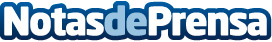 La información es el mejor activo para los ahorros: las claves para invertir están en Inversión.esLa pandemia por el covid-19 ha cambiado el mundo de la inversión para siempre. Cada vez son más los que se interesan por las acciones, los fondos o los nuevos activos como las criptomonedas. Pero no es oro todo lo que reluceDatos de contacto:Inversión.esInversión.es910523923Nota de prensa publicada en: https://www.notasdeprensa.es/la-informacion-es-el-mejor-activo-para-los_1 Categorias: Finanzas Comunicación E-Commerce http://www.notasdeprensa.es